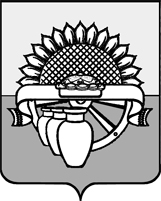 АДМИНИСТРАЦИЯ ЦЕНТРАЛЬНОГО СЕЛЬСКОГО ПОСЕЛЕНИЯБЕЛОГЛИНСКОГО РАЙОНАПОСТАНОВЛЕНИЕот 01.02.2016							                       № 8п. ЦентральныйО внесении изменений в постановление администрации Центрального сельского поселения Белоглинского района от 23 декабря 2015 года №144 «Об утверждении плана-графика перехода к предоставлению в электронном виде муниципальных услуг администрации Центрального сельского поселения Белоглинского района»»        В соответствии с постановлением главы администрации  (губернатора) Краснодарского края от 16 июня 2010 года №485 «О переходе к предоставлению в электронном виде государственных услуг органами исполнительной власти Краснодарского края и государственными учреждениями Краснодарского края», приказом управления информатизации и связи Краснодарского края от 05 ноября 2013 года № 97 «Об утверждении рекомендуемого унифицированного реестра муниципальных услуг отраслевыми (функциональными) органами администрации Центрального сельского поселения Белоглинского района и подведомственными им муниципальными учреждениями»,  Федеральным законом от 06 октября 2003 года № 131-ФЗ «Об общих принципах организации местного самоуправления в Российской Федерации», Уставом Центрального сельского поселения  Белоглинского района, постановляю:  1. Внести в постановление администрации Центрального сельского поселения Белоглинского района от 23 декабря 2015 года № 144 «Об утверждении плана-графика перехода к предоставлению в электронном виде муниципальных услуг администрации Центрального  сельского поселения Белоглинского района»» следующие изменения: приложение  к постановлению  изложить в новой редакции; 2. Главному специалисту администрации Центрального сельского поселения Белоглинского района (Гузенко) обнародовать постановление, специалисту 1 категории администрации Центрального сельского поселения Белоглинского района (Курапин) разместить в сети Интернет, на официальном сайте Центрального сельского поселения Белоглинского района(centrsp13.ru)..3. Контроль за выполнением настоящего постановления оставляю за собой4. Постановление вступает в силу со дня его официального опубликования. Глава Центрального сельского поселения Белоглинского района 			                           Е.Н. МихалевПриложение к постановлению администрации Центрального сельского поселения  от 01.02.2016 года № 8ПЛАН-ГРАФИКПерехода к предоставлению  в электронном виде муниципальных услугЦентрального сельского поселения Белоглинского района                   Глава Центрального сельского поселения                    Белоглинского района                                                                                                                         Е.Н. Михалев№ п/пНаименование муниципальной услугиЭтап предоставления муниципальной услуги в электронном видеСрок реализации перевода услуги в электронный вид1.Внесение изменений в учетные данные граждан, состоящих на учете в качестве нуждающихся в жилых помещенияхIV01.03.20162.выдаче порубочного билета на территории Центрального сельского  поселения Белоглинского районаIV01.03.20163.Выдача разрешения на использование земель или земельного участка, находящихся в муниципальной собственности, в целях размещения объектов без предоставления земельных участков и установления сервитутов.IV01.03.20164.Выдача разрешения на право организации розничного рынкаIV01.03.20165.Выдача разрешения (ордера) на проведение земляных работ на территории общего пользования Центрального сельского поселения Белоглинского районаIV01.03.20166.Выдача специального разрешения на движение по автомобильным дорогам местного значения тяжеловесного и (или) крупногабаритного транспортного средстваIV01.03.20167.Перевод земель или земельных участков в составе таких земель из одной категории в другуюIV01.03.20168.Предоставление в собственность, аренду, безвозмездное пользование земельного участка, находящегося в государственной или муниципальной собственности, без проведения торговIV01.03.20169.Предоставление архивных справок, архивных выписок и архивных копийIV01.03.201610.Предоставление выписки из похозяйственной книгиIV01.03.201611.Предоставление выписки из реестра муниципального имуществаIV01.03.201612.Уведомительная регистрация трудового договора с работодателем физическим лицом, не являющимся индивидуальным предпринимателемIV01.03.201613.Принятие решения о предварительном согласовании предоставления земельного участкаIV01.03.201614.Прекращение правоотношений с правообладателями земельных участковIV01.03.201615.предоставлению копий правовых актов администрации Центрального сельского поселения Белоглинского районаIV01.03.201616.Отнесение земельного участка к землям определенной категорииIV01.03.2016